Associated Student Government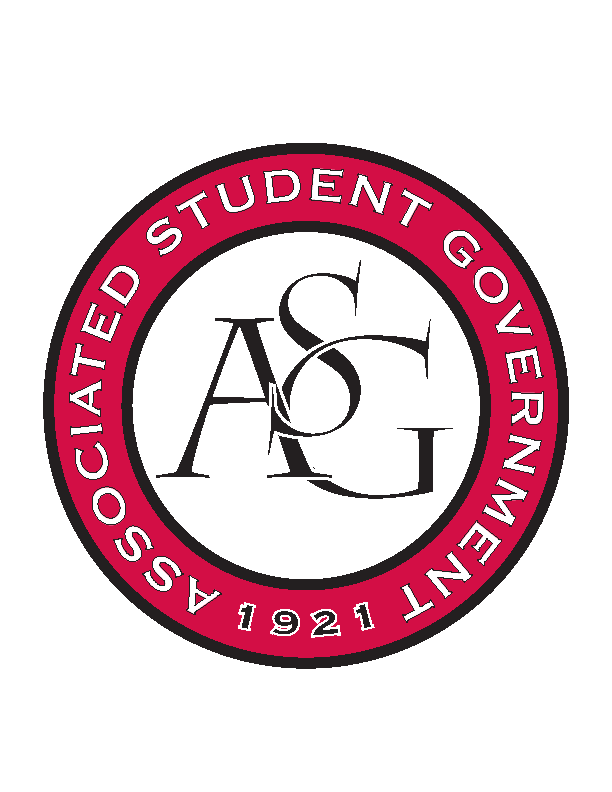 Office of Financial Affairs Meeting AgendaJanuary 18, 2018Call To Order Roll Call Approval of the MinutesAppealsAudit ReportsTabledBiomedical Engineering SocietyOld BusinessNew BusinessUA Swing KidsAmerican Society of Civil EngineersBlock and BridleInstitute of Industrial and Systems EngineersBiology Graduate Student Association Conference 1Biology Graduate Student Association Conference 2Biology Graduate Student Association Conference 3Women's Law Student AssociationAmerican Society of Interior Designers	Wanderlust und Gemütlichkeit: German ClubAnnouncementsAdjournment 